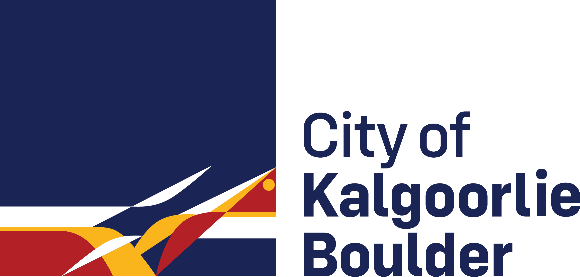 City of Kalgoorlie-BoulderCOUNCIL COMMITTEEMEMBERSHIP2021 - 2023Table of ContentsCOMMERCIAL BUSINESSES COMMITTEEResponsible Person:	Deputy Chief Executive Officer Minutes:	PA to Deputy Chief Executive Officer Currently Meets:	QuarterlyVenue:	City of Kalgoorlie-Boulder Administration OfficesThis meeting is not open to members of the public.TermAll positions become vacant at the next ordinary election.Committee CharterTBCFINANCE & AUDIT COMMITTEEResponsible Person:	Deputy Chief Executive Officer Minutes:	PA to Deputy Chief Executive Officer Currently Meets:	QuarterlyVenue:	City of Kalgoorlie-Boulder Administration OfficesThis meeting is not open to members of the public.TermAll positions become vacant at the next ordinary election.Committee CharterPlease refer to the Terms of Reference.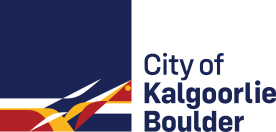 YOUTH COUNCILResponsible Person:	Youth and Recreation Coordinator Minutes:	Youth and Recreation CoordinatorMeets:	As requiredVenue:	Council Chambers, Kalgoorlie Town HallThis meeting is not open to members of the public.TermYoung people can submit a nomination form at any time throughout the year as Youth Council i s an open term time frame and applications are assessed when a position becomes available.Committee CharterPlease refer to the Youth Council Committee Guidelines.WALK OF FAME COMMITTEEResponsible Officer:	Chief Executive Officer Minutes:	Executive AssistantMeets:	As requiredVenue:	City of Kalgoorlie-Boulder Administration OfficesThis meeting is not open to members of the public.TermAll positions become vacant at the next ordinary election.Committee CharterTo meet to consider matters affecting the Kalgoorlie-Boulder Walk of Fame.To recognise worthy individuals past and present who have contributed significantly and positively to the City of Kalgoorlie-Boulder by acting as a selection panel for the Walk of Fame.EXTERNAL COMMITTEESMembersDeputyMayor John BowlerDeputy Mayor Glenn WilsonCouncillor John MatthewCouncillor Kirsty DellarCouncillor Terrence WinnerCouncillor Kim EckertCouncillor Amy AstillStaffChief Executive OfficerDeputy Chief Executive OfficerDeputy Chief Executive OfficerChief Financial OfficerPA to Deputy Chief Executive OfficerMembersMr Allan Pendal (Independent Chair)Mr Robert Northcoat (Independent Member)Mayor John BowlerDeputy Mayor Glenn WilsonCouncillor John MatthewCouncillor Terrence WinnerCouncillor Kirsty DellarCouncillor Kim Eckert Councillor Deborah BoticaCouncillor Amy AstillStaffChief Executive OfficerDeputy Chief Executive Officer Chief Financial Officer PA to Deputy Chief Executive OfficerMembersDeputyCouncillor Amy AstillCouncillor Terrence WinnerYouth MayorYouth Deputy MayorYouth CouncillorsStaffYouth and Recreation CoordinatorYouth Development OfficerMembersMayor John BowlerCouncillor Mandy ReidyCouncillor Deborah BoticaCouncillor Amy AstillRepresentative from Eastern Goldfields Historical SocietyRepresentative from Eastern Goldfields Historical SocietyRepresentative from Chamber of Minerals and EnergyRepresentative from Chamber of Minerals and EnergyRepresentative from KBCCIStaffChief Executive OfficerExecutive AssistantLiquor Accord CommitteeMayor John Bowler          Chief Executive OfficerCemetery BoardCouncillor Wayne JohnsonGoldfields Voluntary Regional Organisation of Councils (GVROC)Mayor John BowlerCouncillor Councillor Kim Eckert           Chief Executive OfficerCouncillor Terrence Winner (Deputy)Kalgoorlie-Boulder Urban Landcare GroupCouncillor Suzie WilliamsCity staff member TBCKalgoorlie-Boulder Visitors CentreCouncillor Terrence WinnerCouncillor Kim Eckert (Deputy)(Joint) Development Assessment Panel (DAP)Councillor Terrence WinnerCouncillor Suzie WilliamsCouncillor Kirsty Dellar(Deputy)  Councillor Kim Eckert  (Deputy)Western Australian Museum – Kalgoorlie-BoulderCouncillor Mandy ReidyPalace Theatre Recreation CentreCouncillor Kim EckertCouncillor Suzie Williams (Deputy)Regional Road GroupDeputy Mayor Glenn Wilson Councillor Dave Grills (Deputy)RoadwiseDeputy Mayor Glenn WilsonCouncillor Dave Grills (Deputy)     City Staff Member TBCArts & Culture Goldfields Association (Artgold)Councillor John Matthew       Councillor Amy Astill     City Staff Member TBCLocal Emergency Management Committee (LEMC)Mayor John Bowler (Chair)Councillor Kim EckertCouncillor Kirsty DellarDeputy Mayor Glenn Wilson (Deputy)Reconciliation Action PlanMayor John Bowler (Chair)Councillor Deborah BoticaCouncillor Terrence WinnerCouncillor Kim EckertCouncillor Amy AstillHistorical Society CommitteeCouncillor Mandy ReidyFair Society CommitteeCouncillor Dave GrillsBoulder Tourism Precinct Strategy Committee Mayor John BowlerCouncillor Terrence Winner Councillor John Matthew Councillor Mick MckayCouncillor Amy AstillCouncillor Kristy DellarChief Executive OfficerCommunity Member Laurie AyersCommunity Member Jeff JonesCommunity Member Chuck Thomas Community Member Bodean BuckinghamCommunity Member Karen FlanniganHannan Street Precinct CommitteeMayor John BowlerCouncillor EckhartCouncillor DellarCouncillor AstillCouncillor BoticaChief Executive Officer